О земельном налоге на территории Златоруновского сельсовета В соответствии Федеральным законом Российской Федерации от 06.10.2003 № 131-ФЗ «Об общих принципах организации местного самоуправления в Российской Федерации», статьями 12 и 15 части Налогового кодекса Российской Федерации, главой 31 части второй Налогового кодекса Российской Федерации, Уставом Златоруновского сельсовета, Златоруновский сельский Совет депутатов РЕШИЛ:Установить  на территории Златоруновского сельсовета земельный налог.Установить процентные ставки земельного налога для земельных участков, находящихся на территории Златоруновского сельсовета, признаваемых объектом налогообложения в соответствии со статьей 389 Налогового кодекса Российской Федерации, в зависимости от кадастровой стоимости данных участков в следующих размерах:0,3 процента в отношении земельных участков:- занятых жилищным фондом и объектами инженерной инфраструктуры жилищно-коммунального комплекса (за исключением доли в праве на земельный участок, приходящейся на объект, не относящийся к жилищному фонду и к объектам инженерной инфраструктуры жилищно-коммунального комплекса) или приобретенных (предоставленных) для жилищного строительства (за исключением земельных участков, приобретенных (предоставленных) для индивидуального жилищного строительства, используемых в предпринимательской деятельности);- не используемых в предпринимательской деятельности, приобретенных (предоставленных) для ведения личного подсобного хозяйства, садоводства или огородничества, а также земельных участков общего назначения, предусмотренных Федеральным законом от 29 июля 2017 года № 217-ФЗ «О ведении гражданами садоводства и огородничества для собственных нужд и о внесении изменений в отдельные законодательные акты Российской Федерации;- ограниченных в обороте в соответствии с законодательством Российской Федерации, предоставленных для обеспечения обороны, безопасности и таможенных нужд;- отнесенных к землям сельскохозяйственного назначения или к землям в составе зон сельскохозяйственного использования в населенных пунктах и используемых для сельскохозяйственного производства;2)  1,5 процента в отношении прочих земельных участков.3. Дополнительно к льготам, установленным статьей 395 Налогового кодекса Российской Федерации, на территории Златоруновского сельсовета освобождаются от налогообложения следующие категории налогоплательщиков:3.1. Органы исполнительной и законодательной власти, органы местного самоуправления и муниципальные учреждения, учредителем которых являются органы местного самоуправления в отношении земельных участков, предоставленных для обеспечения их деятельности;         3.2. Некоммерческие учреждения культуры и искусства, образования, физической культуры и спорта, здравоохранения, социального обеспечения, финансируемые из краевого и местного бюджетов для обеспечения их деятельности;         3.3. Ветераны и инвалиды боевых действий. 4. Налог подлежит уплате налогоплательщиками-организациями в срок не позднее 1 марта года, следующего за истекшим налоговым периодом.Авансовые платежи по налогу подлежат уплате налогоплательщиками-организациями в срок  не позднее последнего числа месяца, следующего за истекшим отчетным периодом.5. Для получения льгот предоставляются документы, подтверждающие статус категорий налогоплательщиков, указанных в пункте 3.  6. Признать утратившими  силу  с 1 января 2022 года  следующие решения  Златоруновского сельского Совета депутатов: - №31-141р от 22.11.2019 «О земельном налоге на территории Златоруновского сельсовета»;- №33-154р от 25.03.2020 «О внесении изменений в решение Златоруновского сельского Совета депутатов №31-141р от 22.11.2019 «О земельном налоге на территории Златоруновского сельсовета»»;- №35-177р от 23.06.2020 «О внесении изменений в решение Златоруновского сельского Совета депутатов №31-141р от 22.11.2019 «О земельном налоге на территории Златоруновского сельсовета»»;- №2-11р от 22.10.2020 «О внесении изменений в решение Златоруновского сельского Совета депутатов №31-141р от 22.11.2019 «О земельном налоге на территории Златоруновского сельсовета»».7. Решение вступает в силу не ранее чем по истечению одного месяца со дня его официального опубликования в газете «Златоруновский вестник» и не ранее 1-го числа очередного налогового периода по соответствующему налогу. 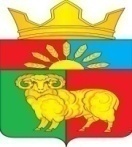 ЗЛАТОРУНОВСКИЙ СЕЛЬСКИЙ СОВЕТ ДЕПУТАТОВУЖУРСКОГО РАЙОНА КРАСНОЯРСКОГО КРАЯРЕШЕНИЕЗЛАТОРУНОВСКИЙ СЕЛЬСКИЙ СОВЕТ ДЕПУТАТОВУЖУРСКОГО РАЙОНА КРАСНОЯРСКОГО КРАЯРЕШЕНИЕЗЛАТОРУНОВСКИЙ СЕЛЬСКИЙ СОВЕТ ДЕПУТАТОВУЖУРСКОГО РАЙОНА КРАСНОЯРСКОГО КРАЯРЕШЕНИЕ29.07.2021 п.Златоруновск№ 8-55рПредседатель Златоруновского сельского  Совета депутатов                                                                              Е.А. Милованова      Глава Златоруновского сельсовета                                             Д.В. Минин